Дело № 5-206-0402/2024УИД: 86MS0031-01-2024-002072-89ПОСТАНОВЛЕНИЕпо делу об административном правонарушении18 апреля 2023 года                                                                  пгт. МеждуреченскийМировой судья судебного участка № 2 Кондинского судебного района Ханты-Мансийского автономного округа-Югры Черногрицкая Е.Н., с участиемлица, в отношении которого ведется производство по делу об административном правонарушении, Сиряк М.С.,рассмотрев дело об административном правонарушении в отношении Сиряк Марии Сергеевны, **** ранее привлекавшейся к административной ответственности за совершение правонарушений, предусмотренных главой 20 Кодекса Российской Федерации об административных правонарушениях,установил:Сиряк М.С. 31.01.2024 по адресу –*, в нарушение требований ч.1 ст. 32.2 КоАП РФ не уплатила в установленный законом срок административный штраф, наложенный на неё вступившим в законную силу 01.12.2023 постановлением мирового судьи судебного участка № 2 Кондинского судебного района ХМАО-Югры по делу об административном правонарушении №5-378-042/2023 от 15.11.2023 за совершение административного правонарушения, предусмотренного ч.1 ст. 20.25 КоАП РФ, в размере 2000 рублей.  Сиряк М.С. в судебном заседании вину в совершении инкриминируемого правонарушения не оспаривала, пояснила, что на основании договора купли - продажи транспортного средства от 06.05.2023 продала автомобиль *, на момент совершения водителем указанного транспортного средства 23.07.2023 административного правонарушения по ч.2 ст. 12.9 КоАП РФ собственником автомобиля не являлась, транспортное средство сняла с учета 16.04.2024. Заслушав Сиряк М.С., исследовав материалы дела, мировой судья приходит к следующему.В соответствии с ч. 1 ст. 20.25 КоАП РФ неуплата административного штрафа в срок, предусмотренный КоАП РФ, влечет наложение административного штрафа в двукратном размере суммы неуплаченного административного штрафа либо административный арест на срок до пятнадцати суток, либо обязательные работы на срок до пятидесяти часов. Суд отмечает, что административная ответственность наступает за неуплату штрафа, наложенного за административное правонарушение.  В соответствии с ч.1 ст.31.1 КоАП РФ постановление по делу об административном правонарушении вступает в законную силу после истечения срока, установленного для обжалования постановления по делу об административном правонарушении, если указанное постановление не было обжаловано или опротестовано. Согласно п.2 ст.31.1 КоАП РФ соответствующее постановление административного органа вступает в законную силу после истечения срока, установленного для обжалования решения по жалобе, протесту, если указанное решение не было обжаловано или опротестовано, за исключением случаев, если решением отменяется вынесенное постановление.Часть 1 ст. 32.2 КоАП РФ предусматривает сроки уплаты штрафа. Штраф должен быть уплачен не позднее 60 дней со дня вступления в силу постановления по делу об административном правонарушении, которым наложен штраф или со дня истечения срока отсрочки, рассрочки, установленных в соответствии со ст. 31.5 КоАП РФ.  Неуплата штрафа в указанный срок умышленно или по неосторожности является событием административного правонарушения, предусмотренного ч. 1 ст.20.25 КоАП РФ. Согласно ч.5 ст.32.2 КоАП РФ при отсутствии документа, свидетельствующего об уплате административного штрафа, по истечению шестидесяти дней со срока, указанного в ч. 1 этой статьи, судья, орган, должностное лицо, вынесшие постановление, направляют соответствующие   материалы   судебному   приставу-исполнителю   для   взыскания суммы административного штрафа в порядке, предусмотренном федеральным законодательством. Кроме того, должностное лицо федерального органа исполнительной власти, структурного подразделения или территориального органа, а также   иного государственного органа, уполномоченного     осуществлять производство по делам   об административных правонарушениях (за исключением судебного пристава-исполнителя), составляет протокол об административном правонарушении, предусмотренном ч.1 ст. 20.25 КоАП РФ, в отношении лица, не уплатившего административный штраф. Протокол об административном правонарушении, предусмотренном частью 1 статьи 20.25 настоящего Кодекса, в отношении лица, не уплатившего административный штраф по делу об административном правонарушении, рассмотренному судьей, составляет судебный пристав-исполнитель.Таким образом, в случае, если   постановление   об   административном   правонарушении не обжаловалось, событие административного правонарушения, предусмотренного ч.1 ст. 20.25 КоАП РФ наступило на 61 день после вступления в законную силу постановления по делу об административном   правонарушении.   С   этого   дня, лицо   может   быть   привлечено   к административной ответственности по ч. 1 ст. 20.25 КоАП РФ в течение одного года.Следовательно, одним из оснований возбуждения дела об административном правонарушении может являться отсутствие сведений об уплате штрафа. Из материалов дела об административном правонарушении следует, что постановлением мирового судьи от 15.11.2023 Сиряк М.С. признана виновной в совершении административного правонарушения, предусмотренного ч.1 ст. 20.25 КоАП РФ и ей назначено наказание в виде административного штрафа в размере 2000 рублей, указанное постановление вступило в законную силу 01.12.2023. Следовательно, штраф должен был быть уплачен не позднее 60 дней с этой даты, то есть не позднее 30.01.2024. Сиряк М.С., будучи предупрежденной о сроке уплаты штрафа, административный штраф не уплатила.          Факт совершения Сиряк М.С. административного правонарушения и её вина объективно подтверждаются совокупностью исследованных доказательств, а именно: протоколом об административном правонарушении от 18.04.2024, постановлением по делу об административном правонарушении от 15.11.2023, постановлением от 06.02.2024 о возбуждении исполнительного производства ОСП по Кондинскому району УФССП России по ХМАО-Югре, сведениями от 06.02.2024,  подтверждающими факт направления копии постановления адресату, данными ОСП по Кондинскому району УФССП России по ХМАО-Югре, подтверждающими факт неуплаты штрафа в установленный срок, договором купли-продажи от 06.05.2023, справкой РЭГ ГИБДД ОМВД России по Кондинскому району от 16.04.2024.   Указанные доказательства были оценены в совокупности, в соответствии с требованиями ст.26.11 Кодекса Российской Федерации об административных правонарушениях. Мировой судья считает их относимыми и допустимыми, так как они составлены уполномоченными на то лицами, надлежащим образом оформлены, получены с соблюдением требований КоАП РФ, полностью согласуются между собой, и нашли объективное подтверждение в ходе судебного разбирательства.   Доводы Сиряк М.С. о том, что он собственником транспортного средства на момент привлечения его к административной ответственности по ч. 2 ст. 12.9 КоАП РФ не являлась, поскольку автомобиль выбыл из ее владения на основании договора купли-продажи от 06.05.2023, основанием для прекращения производства по делу не являются. Постановление от 23.07.2023 вступило в законную силу 03.08.2023, указанное постановление, Сиряк С.С. не обжаловала, в рамках настоящего дела вопрос о законности данного постановления предметом рассмотрения не является.Неуплата административного штрафа в срок, предусмотренный КоАП РФ, составляет объективную сторону состава административного правонарушения, предусмотренного ч.1 ст.20.25 КоАП РФ, поскольку в рассматриваемой ситуации правовое значение имеет сам факт неуплаты штрафа в шестидесятидневный срок со дня вступления постановления об административном правонарушении в законную силу.Учитывая вышеизложенное, действия Сиряк М.С. подлежат квалификации по ч. 1 ст. 20.25 КоАП РФ, как неуплата административного штрафа в срок, предусмотренный настоящим Кодексом.  Обстоятельств, смягчающих административную ответственность, судом не установлено. Обстоятельством, отягчающим административную ответственность, является повторное совершение однородного административного правонарушения. При назначении административного наказания мировой судья учитывает характер совершенного административного правонарушения, личность виновной, ее имущественное положение, отсутствие обстоятельств, смягчающих и наличие обстоятельств, отягчающих административную ответственность, и считает возможным назначить Сиряк М.С. наказание в виде административного штрафа. На основании изложенного, руководствуясь  п. 1 ч. 1 ст. 29.9, ст. 29.10, ст.29.11 Кодекса РФ об административных правонарушениях, мировой судья,постановил:Сиряк Марию Сергеевну (паспорт *) признать виновной в совершении административного правонарушения, ответственность за которое предусмотрена ч. 1 ст. 20.25 КоАП РФ и подвергнуть административному наказанию в виде   административного штрафа в размере 4000 (четыре тысячи) рублей.Штраф перечислить: Получатель: УФК по Ханты-Мансийскому автономному округу – Югре (Департамент административного обеспечения Ханты-Мансийского автономного округа – Югры, л/с 04872D08080) Наименование банка: РКЦ ХАНТЫ-МАНСИЙСК//УФК по Ханты-Мансийскому автономному округу-Югре г. Ханты-Мансийск, казначейский счет: 40102810245370000007, банковский счет №03100643000000018700 БИК 007162163, ОКТМО 71816000, ИНН 8601073664, КПП 860101001, КБК 72011601203019000140, УИН 0412365400315002062420122 в течение шестидесяти дней со дня вступления постановления в законную силу, либо со дня истечения срока отсрочки или срока рассрочки, предусмотренных статьей 31.5 КоАП РФ.QR-код для оплаты административного штрафа. Реквизиты «КБК» и «ОКТМО» подлежат заполнению самостоятельно. 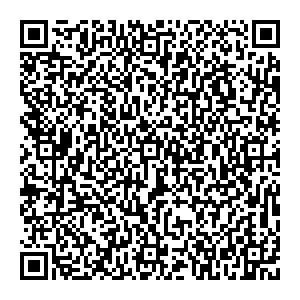 Копию документа, свидетельствующего об уплате штрафа, необходимо представить в суд по адресу: ХМАО – Югра, Кондинский район, пгт. Междуреченский, ул.П.Лумумбы, д.2/1.Лицо, не уплатившее административный штраф, может быть подвергнуто административному наказанию в соответствии с ч. 1 ст. 20.25 Кодекса РФ об административных правонарушениях.Постановление может быть обжаловано в течение десяти суток со дня получения копии настоящего постановления в Кондинский районный суд Ханты-Мансийского автономного округа – Югры путем подачи жалобы через мирового судью судебного участка № 2 Кондинского судебного района Ханты-Мансийского автономного округа-Югры.Мировой судья судебного участка № 2                                                            Е.Н. Черногрицкая